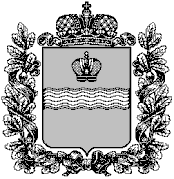 ТЕРРИТОРИАЛЬНАЯ ИЗБИРАТЕЛЬНАЯ КОМИССИЯФЕРЗИКОВСКОГО РАЙОНАРЕШЕНИЕО членах участковой избирательной комиссии № 2602 с правом решающего голоса	В соответствии с пунктом 11 статьи 29 Федерального закона «Об основных гарантиях избирательных прав и права на участие в референдуме граждан Российской Федерации», пунктом 27 Порядка формирования резерва составов участковых комиссий и назначения нового члена участковой комиссии из резерва составов участковых комиссий, утвержденного постановлением Центральной избирательной комиссии Российской Федерации от 05.12.2012г. № 152/1137-6, территориальная избирательная комиссия Ферзиковского района РЕШИЛА: 1. Назначить членом участковой избирательной комиссии № 2602 с правом решающего голоса Ермакова Сергея Викторовича, 1971 года рождения, водителя администрации сельского поселения «Деревня Аристово», предложен для назначения Сельской Думой сельского поселения «Деревня Аристово».2. Назначить членом участковой избирательной комиссии № 2602 с правом решающего голоса Садакова Виктора Александровича, 1963 года рождения, электрогазосварщика ДРСУ ОАО «Калугавтодор» №1, предложен для назначения собранием избирателей по месту жительства д.Аристово.3. Назначить членом участковой избирательной комиссии № 2602 с правом решающего голоса Чепелеву Раису Алексеевну, 1968 года рождения, библиотекаря Аристовского филиала МКУК муниципального района «Ферзиковский район» «Централизованная библиотечная система», предложена для назначения Местным отделением Всероссийской политической партии «ЕДИНАЯ РОССИЯ» Ферзиковского района.4. Назначить членом участковой избирательной комиссии № 2602 с правом решающего голоса Чулихину  Валентину Ильиничну, 1961 года рождения, временно не работает, предложена для назначения собранием избирателей по месту жительства д.Аристово.5. Направить настоящее решение в Избирательную комиссию Калужской области и участковую избирательную комиссию № 2602.6. Разместить настоящее решение в сети «Интернет» на сайте администрации муниципального района «Ферзиковский район».Председатель территориальнойизбирательной комиссии                                              В.В. ПавловСекретарь территориальнойизбирательной комиссии                                              Ю.А. Латаева  24 августа 2015 года                                                                № 294/66-3